Respons på tekstudkastDato:Skribent:Responsgiver: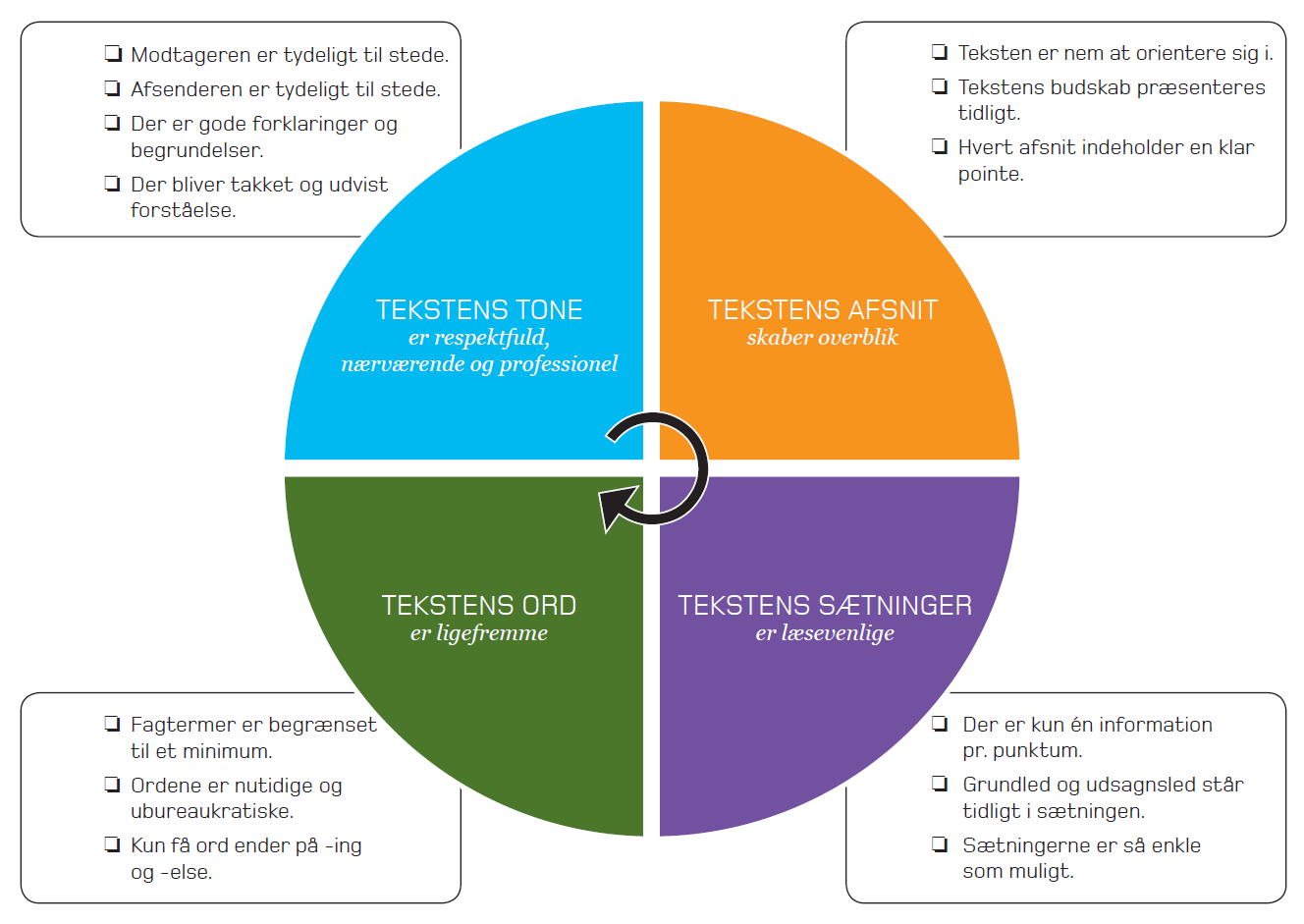 Bemærkninger